ЗАЯВКА ДЛЯ СІЛЬСЬКОЇ / СЕЛИЩНОЇ РАДИ/ОТГ НА УЧАСТЬ У ПРОЕКТІ «Сталий розвиток сільських територій Чернівецької та Одеської областей»ЧАСТИНА – A: ПОЯСНЮВАЛЬНА ЗАПИСКАДана форма може бути використана тільки сільськими/селищними  радами та ОТГ тих районів, де було офіційно оголошено конкурс на участь у Проекті.Тільки сільські/селищні ради з населенням 10 тис. осіб або менше можуть бути відібрані для участі у Проекті. До участі у проекті можуть бути залучені ОТГ до складу яких увійшли сільські/селищні ради з населенням  не  більше 10 тис. осібЗаповнена заявка (Частина - Б) повинна бути надіслана у додатку до листа від голови сільської/селищної ради/ОТГ з вихідним реєстраційним номером  до Обласного Підрозділу Впровадження Проекту, що розташований за адресою м. Чернівці, вул. Грушевського, 1 офіс 254 та в електронному вигляді на електронну адресу Natalya.Belyukina@undp.org B) APPLICATION FORM 1. ІНФОРМАЦІЯ ПРО ЗАЯВНИКАОПИС ТЕРИТОРІЇ	Сторожинецька міська територіальна об’єднана громада є найбільшою громадою в Чернівецькій області. Сторожинецька міська об’єднана територіальна громада включає в себе 16 населених пунктів: м. Сторожинець, с.Банилів Підгірний, с.Нові Бросківці, с.Заболоття, с.Панка, с.Комарівці, с.Зруб-Комарівці, с.Слобода Комарівці, с. Бобівці, с.Костинці, с.Ясено, с.Давидівка, с.Стара Жадова, с.Нова Жадова, с.Косованка, с.Дібрівка. Адміністративний центр громади – м.Сторожинець, де розміщений виконавчий орган місцевого самоврядування. Населення громади складає 39471 чол.	Площа громади – 49,6 тис. га. Наведіть загальну інформацію про сільську/селищну раду/ОТГ, вказуючи зокрема:Демографічна  інформація:Загальна кількість населення                                39471Кількість молоді до 35 років                                 17275Кількість дітей шкільного віку                               5420Кількість дітей дошкільного віку                           4177Кількість людей похилого віку                               7565Кількість жінок                                                       21001Національний склад                - українці-95%,румуни-3%,росіяни-2%Кількість людей з особливими потребами           1806       Географічна інформація:	Територія громади згідно з адміністративно-територіальним устроєм України входить до складу Сторожинецького району Чернівецької області. Адміністративний центр громади м. Сторожинець є одночасно районним центром Чернівецької області. Відстань від адміністративного центру громади до обласного центру – . Територія громади межує з: північного сходу - землями с. Старі Бросківці, с. Кам’яна, з північного заходу - землями с. Лукавці Вижницького району, з півночі – землями с. Драчинці, с.Верхні Станівці Кіцманського району, з сходу – землями сіл Великокучурівської ОТГ, з південного заходу – землями с. Верхні Петрівці, Буденець, з півдня – землями с.Ропча. Сторожинецька міська ОТГ  розміщена в передгір’ї Карпат та в с воєму складі має один населений пункт (село Банилів - Підгірний), що має статус гірського населеного пункту. Містом Сторожинець проходить дорога міжнародного сполучення, що вестиме через пункт пропуску в селищі Красноїльськ до Румунії (відстань від м.Сторожинець до Красноїльського пункту пропуску – .)         В Сторожинецькій міській ОТГ існує ряд соціальних, економічних  проблем, що потребують вирішення:соціальні: забезпечення належних соціально-побутових умов перебування дітей в навчальних закладах;економічні: переведення бюджетних установ та організацій з газового опалення на альтернативні джерела опалення, запровадження енергозберігаючих технологій (встановлення твердопаливних котлів, сонячних батарей, утеплення горищ, фасадів, заміна енергозберігаючих вікон, дверей), проведення енергоаудиту будівель; недостатня наповнюваність міського бюджету, що не дає можливості Сторожинецькій ОТГ здійснити вищезазначені заходи власним коштом.РІВЕНЬ СОЦІАЛЬНО-ЕКОНОМІЧНОГО РОЗВИТКУНаявність бюджету на розвиток в рік  - 24012, 9 тис. грн.Рівень доходів  на душу населення за 2017 р – 1535,5  грн.Рівень видатків на душу населення за 2017 р. – 4565,2 грн.Б. ІНФОРМАЦІЯ ПРО СТАН СИСТЕМИ ОСВІТИ В СІЛЬСЬКІЙ/СЕЛИЩНІЙ РАДІ /ОТГ.	Освітянська галузь налічує 19 закладів загальної середньої освіти та 13 закладів дошкільної освіти. Станом на 01.01.2018 р. в навчальних закладах Сторожинецької міської ради навчається 5039 учнів. Проте вже багато років поспіль в місті Сторожинець (населення міста – 14248 жителів) існує черга на відвідування дітками ДНЗ. На території міста діють три дошкільні навчальні заклади, в яких виховується 621 дитина (станом на 01.01.2018р.). На даний час в черзі перебуває 244 дитини. Крім цього, групи в садочках переповнені, що робить важчим процес навчання та виховання. Регулярно надходять звернення та скарги батьків до міської ради з приводу влаштування своїх дітей у садочок та неможливість через ситуацію, що склалася, влаштуватися на роботу В. ЕНЕРГОЕФЕКТИВНІСТЬ  В ЗАКЛАДАХ ОСВІТИ В СІЛЬСЬКІЙ/СЕЛИЩНІЙ РАДІ /ОТГ.•	Вказати чи мають заклади освіти енергетичний паспорт будівлі. 	Нажаль, із усіх закладів освіти (32) лише 3 заклади (Панківський НВК, ДНЗ «Буратіно» с.Нові Бросківці та  НВК (Майдан) м.Сторожинець) мають енергетичний паспорт будівлі.•	Вказати  чи проведено в  закладах освіти енергетичний аудит будівлі. 	Відсутність вільних коштів у міському бюджеті не дає можливості проведення енергетичного аудиту будівель.•	Вказати чи  температурний режим в закладах освіти  відповідають встановленим норми.	В усіх закладах освіти дотримувалися температурного режиму, згідно встановлених норм. •	Вказати які джерела енергії використовуються для опалення закладів освіти.Із  32 навчальних, виховних закладів освіти на сьогодні  газом опалюється 9 закладів. Дані заклади планується впродовж наступних років перевести на альтернативні джерела опалення.  •	Чи наявна в сільській/селищній раді /ОТГ програма/бачення впровадження заходів з енергозбереження та енергоефективності.  Якщо так, то вкажіть бюджет цієї програми за 2017-2018 рік	В 2017 році прийнято Програму енергетичного менеджменту в Сторожинецькій міській об’єднаній  територіальній громаді на 2018-2020 роки, проте фінансування по даній Програмі не виділялося.•	Практика впровадження енергозберігаючих технологій в сільській/селищній/ раді /ОТГ (навести приклади, якщо є)	За період роботи Сторожинецької міської об’єднаної територіальної громади здійснено переведення 3 навчальних закладів та 2 дошкільних навчальних закладів з газового опалення приміщень на опалення дровами. Зокрема,  у 2017 році завершено реалізацію проекту ЄС ПРОООН «Впровадження інноваційних енергоефективних технологій - встановлення піролізного котла та реконструкція системи опалення» в ЗОШ І-ІІ ступенів села Слобода-Комарівці.	•	Вказати, чи є потенціал в сільській/селищній/раді /ОТГ до впровадження енергозберігаючих технологій (залучення альтернативних та/або відновлюваних джерел енергії) (навести приклади, якщо є)         Велику площу в Сторожинецькій ОТГ займають лісові насадження – .,  що є ресурсним потенціалом до впровадження енергозберігаючих технологій - залучення альтернативних джерел енергії  наявний в громаді.Г. Інформація про стан закладів охорони здоров’я в сільській/селищній раді/ОТГКількість закладів охорони здоров’я. - 14Статус наявних закладів охорони здоров’я – комунальна власність Сторожинецької міської радиСкільки з них потребують ремонту задля забезпечення покращення стану енергоефективності або енергозбереження будівлі медичного закладу. - 83. МОТИВАЦІЯ УЧАСТІ У ПРОЕКТІ 3.1. Причини вашої зацікавленості в участі у Проекті 3.2. Очікування від участі в Проекті «Сталий розвиток сільських територій Чернівецької та Одеської областей»3.3. Досвід використання підходу, орієнтованого на громаду (за наявності)3.4. Участь в подібних проектах/програмах (назва проекту, дата, донор, сума кошторису)3.5.  Опишіть перспективи розвитку/реформування  освітньої галузі сільської/селищної/ ради /ОТГ4. ГОТОВНІСТЬ ДО ЗОБОВ’ЯЗАНЬ В РАМКАХ ПРОЕКТУ 4.1. Призначення представників для підтримки процесу впровадження проекту4.2. Виділення ресурсів для проектів громад (вкажіть орієнтовну суму)4.3. Включення планів громад до планів місцевого розвитку4.4. Надання організаційних, моніторингових та технічних послуг 4.5. Забезпечення інституційного механізму сталості проектів громад 4.6. Виділення приміщень для створення ресурсних центрів громад (якщо можливо)4.7. Бажання перейняти методологію Проекту МРГ в поселеннях/мікро-районах ради, що не є учасниками Проекту4.8. Наявність організації громади ( юридично зареєстрованої громадської організації, що підтвердила свій статус    неприбутковості) готової до участі у проекті та стан її розвитку.5. ІНШІ ОБҐРУНТУВАННЯ, ЩО НАДАЮТЬ ПЕРЕВАГИ ДЛЯ УЧАСТІ В ПРОЕКТІ“04” липня 2018 рокуСторожинецький міський голова                                                                            М.М. Карлійчук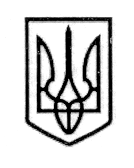 УКРАЇНАСТОРОЖИНЕЦЬКА МІСЬКА РАДАСТОРОЖИНЕЦЬКОГО РАЙОНУ ЧЕРНІВЕЦЬКОЇ  ОБЛАСТІ59000, Чернівецька область, Сторожинецький район, ,м.Сторожинець вул. Грушевського, 6Тел.2-50-53, E-mail: stor-misk-r@ukr.net, Код ЄДРПОУ 04062179__.07.2018р. № ______										Координатору проекту 									ЄС/ПРООН в 											Чернівецькій області							 Белюкіній Н.В.Шановна Наталіє Василівно!	Сторожинецька міська рада надзвичайно зацікавлена та має намір прийняти участь  у проекті Австрійської Агенції розвитку та Програми розвитку ООН «Сталий розвиток сільських територій Чернівецької та Одеської областей»         Сторожинецька міська ОТГ працює в напрямку переведення бюджетних установ та організацій з газового опалення на альтернативні джерела опалення, запровадження енергозберігаючих технологій (встановлення твердопаливних котлів, сонячних батарей, утеплення горищ, фасадів, заміна енергозберігаючих вікон, дверей), проведення енергоаудиту будівель. Проте недостатня наповнюваність міського бюджету не дає можливості Сторожинецькій ОТГ здійснити вищезазначені заходи власним коштом. Саме тому Сторожинецька міська рада надзвичайно зацікавлена в переведенні закладів освіти із газового опалення на опалення дровами (заміна системи опалення, встановлення твердопаливних піроліз них котлів), першочерговими з яких є:Дошкільний навчальний заклад «Буратіно» с.Нові Бросківці Сторожинецького району Дошкільний навчальний заклад «Колосок» с.Комарівці Сторожинецького району;Дошкільний навчальний заклад «Казочка» с.Зруб -Комарівці Сторожинецького району;Дошкільний навчальний заклад «Золотий ключик» с.Слобода-Комарівці Сторожинецького району; ЗОШ І-ІІІ ступенів №1 м.СторожинецьУКРАЇНАСТОРОЖИНЕЦЬКА МІСЬКА РАДАСТОРОЖИНЕЦЬКОГО РАЙОНУ ЧЕРНІВЕЦЬКОЇ  ОБЛАСТІ59000, Чернівецька область, Сторожинецький район, ,м.Сторожинець вул. Грушевського, 6Тел.2-50-53, E-mail: stor-misk-r@ukr.net, Код ЄДРПОУ 04062179									Координатору проекту 									ЄС/ПРООН в 											Чернівецькій області							 Белюкіній Н.В. Сторожинецька міська рада, яка є найбільшою об’єднаною територіальною громадою Чернівецької області,  висловлює Вам свою повагу та готовність до активної співпраці. У разі відбору Сторожинецької ОТГ для участі в проекті гарантуємо співфінансування мікропроекту з коштів місцевого бюджету за запропонованими Проектом умовами (45% від загальної вартості проекту). Додатки: ЗАЯВКА ДЛЯ СІЛЬСЬКОЇ / СЕЛИЩНОЇ РАДИ/ОТГ НА УЧАСТЬ У ПРОЕКТІ «Сталий розвиток сільських територій Чернівецької та Одеської областей» - 1 шт. на 7 аркушахЗ повагою, Сторожинецький                                                                          міський голова                                                                              Карлійчук М.М.Бойчук Д.О.03735-21675ОбластьЧернівецькаРайонСторожинецькийСільська/селищна рада/ОТГСторожинецька міська об’єднана територіальна громадаПоштова адреса заявника.Сторожинець, вул.Грушевського, 6Номер телефону(місцевий код + номер)03735-21200Номер факсу(місцевий код + номер)03735-21200Контактна особаБойчук Дмитро Олексійович Посаданачальник відділу економічного розвитку, торгівлі, інвестицій та державних закупівельНомер телефону(місцевий код + номер03735-21675Оцінка участі у проекті МРГ Відповідні позначення: Високий = В; Середній = С; Низький = Н, або Не були учасникамиМРГ-I:         МРГ-II:       МРГ -IIІ:  Не були учасниками Сторожинецька міська об’єднана територіальна громада  надзвичайно зацікавлена в переведення 9  закладів освіти із газового опалення на  опалення дровами (заміна системи опалення, встановлення твердопаливних піроліз них котлів), першочерговими з яких є:Дошкільний навчальний заклад «Колосок» с.Комарівці Сторожинецького району;Дошкільний навчальний заклад «Буратіно» с.Нові Бросківці Сторожинецького району;Дошкільний навчальний заклад «Казочка» с.Зруб -Комарівці Сторожинецького району;Дошкільний навчальний заклад «Золотий ключик» с.Слобода-Комарівці Сторожинецького району;  ЗОШ І-ІІІ ступенів №1 м.СторожинецьЗменшення кількості закладів освіти, що використовують газове опалення;Економія бюджетних коштів через використання дешевших джерел теплопостачання;Досягнення енергетичної незалежності від поставок газуНаявнийПроект ЄС ПРООН «Впровадження інноваційних енергоефективних технологій - встановлення піролізного котла та реконструкція системи опалення» в ЗОШ І-ІІ ступенів села Слобода-Комарівці. Даний проект реалізовано в 2017 році. Сума кошторису – 291888 грн.З   17 квітня 2018 року рішенням № 64 -17/2018 ХVІІ сесія Сторожинецької міської ради VІІ скликання «Про створення освітніх округів  у Сторожинецькій міській ОТГ» створено наступні освітні округи:- Сторожинецький освітній округ з центром у Сторожинецькому районному ліцеї, до складу якого входять: Сторожинецький районний ліцей, Сторожинецька районна гімназія, Сторожинецька ЗОШ І-ІІІ ступенів №1, Сторожинецька ЗОШ І-ІІ ступенів №3.  - Банилово-Підгірнівський освітній округ з центром у Банилово-Підгірнівській гімназії, до складу якого входять: Банилово-Підгірнівська гімназія, Давидівська ЗОШ І-ІІІ ступенів, Давидівська ЗОШ І-ІІ ступенів.- Панківський освітній округ з центром у Панківському НВК, до складу якого входять: Панківський НВК, Зруб-Комарівська ЗОШ І-ІІ ступенів, Комарівська ЗОШ І-ІІ ступенів, Слобода-Комарівська ЗОШ І-ІІ ступенів.- Старожадівський освітній округ з центром у Старожадівському НВК, до складу якого входять: Старожадівський НВК, Старожадівська ЗОШ І-ІІ ступенів, Дібрівська ЗОШ І-ІІ ступенів.- Костинецький освітній округ з центром у Костинецькому НВК, до складу якого входять: Костинецький НВК, Ясенська ЗОШ І-ІІ ступенів.- Бобовецький освітній округ з центром у Бобовецькому НВК, до складу якого входять: Бобовецький НВК, Новобросковецька ЗОШ І-ІІІ ступенів, Новобросковецька ЗОШ І-ІІ ступенів.         В Сторожинецькій ОТГ розпочато роботу із створення опорних шкіл. Перша опорна школа буде створена на базі Сторожинецького районного ліцею із приєднанням Новобросковецької ЗОШ І-ІІ ступенів.У відділі економічного розвитку, торгівлі, інвестицій та державних закупівель працює провідний спеціаліст, що займається написанням та впровадженням інвестиційних програм та проектів на території Сторожинецької міської ОТГ, залученням інвестицій. В разі участі Сторожинецької міської ОТГ в проекті Австрійської Агенції Розвитку та Програми Розвитку ООН «Сталий розвиток сільських територій Чернівецької та Одеської областей» даний спеціаліст буде призначеним відповідальним за  підтримку процесу впровадження проектуСторожинецька міська об’єднана територіальна громада  готова виділити кошти на спів фінансування проекту в розмірі 45% від загальної вартості В Сторожинецькій міській ОТГ розроблена та затверджена рішенням ХІІІ сесії VII скликання  Сторожиненцької міської ради № 378-13/2017 від 06 грудня 2017 року Програма соціально-економічного розвитку Сторожинецької міської ради Сторожинецького району Чернівецької області на 2018 рік, якою передбачено фінансування закладів освіти, охорони здоров’я, культури.Сторожинецька міська рада гарантує плідну співпрацю в напрямку  надання організаційних, моніторингових та технічних послугПри реалізації проектів буде забезпечено:а) фінансова сталість - діяльність за проектом передбачає подальше функціонування, фінансування та утримання бюджетом Сторожинецької міської ради.б) інституційна сталість – здійснивши реалізацію проекту, Сторожинецька міська об’єднана територіальна громада отримає покращену інфраструктуру місцевих інститутів, що належать до комунальної власності Сторожинецької об’єднаної територіальної громади. в) політична сталість – можливість залучення громадськості, активістів населених пунктів до співпраці з владою та не бюджетними донорськими організаціями з метою вирішення нагальних проблем громади.При потребі  Сторожинецькою міською радою буде надано приміщення для створення ресурсного центру Сторожинецької міської об’єднаної територіальної громадиСторожинецька ОТГ готова до навчання та переймання досвіду,  методології Проекту МРГГромадська організація «Молоді ініціативи Сторожинця», зареєстрована у 2008 році та має досвід у реалізації різних проектів та ініціатив, зокрема і міжнародних. Керівник – Пансик М.М.СОК «Сторожинецька сільськогосподарська дорадча служба», неприбуткова організація, зареєстрована у 2007 році, має досвід реалізації проектів. Керівник – Кушнір Г.В.- ефективність від впровадження проекту, економія бюджетних коштів;-даний пілотний проект, може слугуватиме прикладом до впровадження на інших об’єктах соціально-культурного призначення громади.- реалізація проекту дасть змогу згуртувати громаду за рахунок внеску кожного жителя в спільну справу та використати даний досвід під час реалізації подібних проектів у майбутньому.